Research Grant Application Form2. Time and Money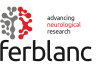 3. Application summary:Applicant CV and list of publications to be attachedAppendix 1: CV should be a maximum of two sides of A4.  Appendix 2: Publications list should highlight relevant and recent publications, and fit on one side of A4Current and recent funding: (project summaries, values, timescales)CollaboratorsPlease list any key collaborators (name and organisation) and provide a very brief outline of their role in the proposed activity:Related applications	Is this, or a similar application, for funding currently under consideration elsewhere? By whom?Objectives:Technical summaryAttached as Appendix 3: A more in-depth summary aimed at reviewers who have some knowledge of the area of science involved.Academic beneficiaries:Identify whether there are any academics, researchers, clinicians in a) the field ......and / or b) other disciplines who would be interested parties or beneficiaries as ‘users’ of the research outputs, both immediately, and in the longer term. ..how can they benefit (directly / indirectly) ?What will be done to ensure they benefit?Beneficiaries must consist of a wider group than that of the investigator’s immediate professional circle carrying out similar research. For example:  Are there any beneficiaries within the commercial private sector who will benefit from the research? Is there anyone, including policy-makers, within international, national, local or devolved government and government agencies or regulators who would benefit from this research? Are there any beneficiaries within the public sector, third sector or any others who might use the results to their advantage? The Global GoodWho are the beneficiaries within the wider public?  How will they benefit from this research? Describe the relevance of the research to these beneficiaries, identifying the potential for impacts arising from the proposed work. What are the realistic timescales for the benefits to be realised, and how will this research contribute? Summary of resources required for the project:Communication plan/ Data management and sharing plan: This should include potential impacts for academic and non-academic users. Ferblanc attaches great importance to the communication of research findings both within and beyond the academic community.. Responsibilities of applicants, including declaration of interests:FERBLANC expects all funded researchers, both clinical and non-clinical, to adopt the highest achievable standards in the conduct of their research. This means exhibiting impeccable scientific integrity and following the principles of good research practice.  As part of this, any private, personal or commercial interests relating to an application for funding must be declared in a covering letter included as an application attachment.Signed:								Dated: Principal Investigator / ApplicantPrincipal Investigator / Applicant name: Lead applicant's address where the grant will be held:Title of application:Date of application: Total amount requested (£): Of which capital items:  Of which variable costs:Proposed duration of funding (months): Proposed start date: What is the project aiming to achieve? The objectives of the proposed project should be listed in order of priority and should be those that the investigators would wish FERBLANC to use as the basis for evaluation of work upon completion of any grant awarded. ConsiderationDescriptionCostStaffingEquipmentTechnical-EthicalOther resourcesTotal